Информация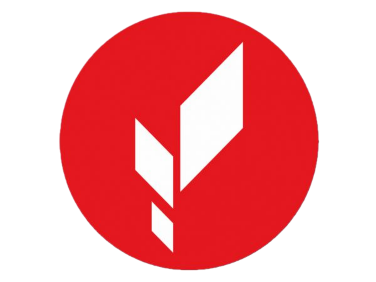 о помещениях  образовательного центра                                            «Точка роста»№ п/пНазвание помещенияПлощадьОборудованиеКак используется                      в образовательной деятельности1Основное помещение  «Точки роста» - кабинет № 649 кв.м.См. МАТЕРИАЛЬНО – ТЕХНИЧЕСКОЕ ОБЕСПЕЧЕНИЕЦентра образования цифровогои гуманитарного профилей "Точка роста" При реализации основных образовательные программы по всем предметам учебного плана включается использование оборудования образовательного центра «Точка роста»:При проведении диагностических и мониторинговых работ по всем предметам;При подготовке к ЕГЭ и ОГЭ;При проведении школьного и муниципального этапов Всероссийской олимпиады школьников;При проведении ВПР                      по английскому языку;При реализации проектной деятельности по всем учебным предметам  в 1-11 классах;При  реализации общеобразовательных программ                   внеурочной деятельности и дополнительного образования. Используется на уроках ОБЖ                  для обучения оказанию первой доврачебной помощи;на учебно-тренировочных мероприятиях.2Актовый зал128, 7 кв.м.Проектор, экран, пульт, микрофоны, колонки, столы, стульяВ актовом зале проходят: занятия кружков дополнительного образования - «Нотка», «Патриот»;интеллектуальные игры,  «классные встречи», «Разговоры о важном», научно-исследовательские ученические конференции, защиты проектов и другие формы образовательной деятельности.3Кабинет информатики33.3 кв.м.Мобильный классПроведение занятий внеурочной деятельности «Основы визуального программирования»; защита проектов по информатике.4Шахматная зона                     в рекреации                      2 этажа8 кв.м.Столы, шахматы, шашки, пуфикиНастольные игры на переменах, шахматные и шашечные турниры.